فرم شماره 1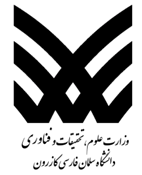 به نام خدا فرم مشخصات داوطلب آزمون دکتری سال تحصیلی 1401(توسط داوطلب تکمیل شود)الف ) مشخصات داوطلبتوجه : کلیۀ موارد ذکر شده در بندهای «ب» و «ج» مندرج در این فرم، صرفاً با ارائه اصل مدرک معتبر قابل ارزیابی است. بدیهی است که داوطلب باید در زمان آزمون اصل مدارک را نیز ارائه کند. ب ) سوابق پژوهشیمقالات چاپ شده درمجلات علمی معتبر داخلی و خارجیکتابها (تألیف یا ترجمه)اختراعات ثبت شده مورد تأیید سازمان پژوهشهای علمی و صنعتی ایرانطرحهای پژوهشی تأیید شده در سطح ملیبرگزیدگی در جشنوارههای علمی معتبرملی و بین المللی(خوارزمی، جوان خوارزمی، فارابی، ...)پروژه/ پایان نامه/ سمینار ویژه دوره کارشناسی ارشدج) سوابق تحصیلی و آموزشیسوابق تحصیلیبرگزیدگی درالمپیادهای علمی، جشنوارهها و مسابقات دانشجوییمدرک زبانسابقه تدریس در مراکز آموزش عالیاین جانب                                            متقاضی تحصیل در دوره دکتری رشته                          گرایش                      صحت مطالب فوق را تأیید میکنم و تعهد مینمایم در صورت قبولی در دوره دکتری دانشگاه سلمان فارسی کازرون به صورت تمام وقت در دانشگاه حضور داشته باشم. در غیر این صورت دانشگاه میتواند مطابق مقررات اقدام نماید.نام و نام خانوادگی :                         تاریخ :                                      امضا:نام و نام خانوادگی: وضعیت نظام وظیفه :نام پدر:شماره ملی : تاریخ تولد :وضعیت تأهل :وضعیت اشتغال : شاغل     غیرشاغلمحل اشتغال :رتبه در آزمون:نمره کل در آزمون(تراز علمی):تلفن تماس :نشانی الکترونیکی :نشانی پستی :نشانی پستی :نوع مقالهعنوان مقالهعنوان مجله یا همایش و سال انتشارنام نویسندگان (نویسنده مسؤول مقاله را با علامت  * مشخص فرمایید)چاپ شدهپذیرفته شدهمقالات علمی – پژوهشی (داخلی، خارجی)مقالات علمی – پژوهشی (داخلی، خارجی)مقالات علمی – پژوهشی (داخلی، خارجی)مقالات علمی – پژوهشی (داخلی، خارجی)مقالات علمی – پژوهشی (داخلی، خارجی)مقالات علمی – ترویجیمقالات علمی – ترویجیمقالات علمی – ترویجیمقالات علمی – ترویجیمقالات ارائه شده در کنفرانس های (داخلی، خارجی)مقالات ارائه شده در کنفرانس های (داخلی، خارجی)مقالات ارائه شده در کنفرانس های (داخلی، خارجی)مقالات ارائه شده در کنفرانس های (داخلی، خارجی)نوع کتابعنوان  کتابناشرسال انتشار و تعداد صفحاتنام نویسندکان به ترتیب ذکر شده روی جلدتألیفتألیفتألیفترجمهترجمهترجمهردیفنام اختراعمحل اختراعتاریخ ثبتنام مخترعین123ردیفعنوان طرحنهاد اجرا کنندهتاریخ شروع و خاتمه طرح مجریان طرح123ردیفعنوان جشنوارهنهاد برگزار کنندهتاریخ برگزاریرتبه123عنوان پروژه، پایاننامه یا سمینارنام استاد راهنماامتیازامتیازامتیازامتیازنمرهعنوان پروژه، پایاننامه یا سمینارنام استاد راهنماعالیبسیار خوبخوبقابل قبولنمرهمقطع تحصیلیرشته – گرایشنام دانشگاهمعدل کلسال شروعسال خاتمهکارشناسیکارشناسی ارشدردیفعنوان نهاد برگزار کنندهتاریخ برگزاریرتبه123نام آزموننمره اخذ شدهسال آزمونتوضیحاتنام دانشگاهعنوان درسمحل تدریسسال تدریس